БІЛОЦЕРКІВСЬКА МІСЬКА РАДА	КИЇВСЬКОЇ ОБЛАСТІ	Р І Ш Е Н Н Явід 17 лютого 2022 року                                                             		№ 2725-27-VIIIПро затвердження технічної документації із землеустрою щодовстановлення (відновлення) меж земельної ділянки в натурі (на місцевості) та передачу земельної ділянки комунальної власності у власність  громадянину Леськів Андрію Володимировичу Розглянувши подання постійної комісії з питань земельних відносин та земельного кадастру, планування території, будівництва, архітектури, охорони пам’яток, історичного середовища до міського голови від 21 лютого 2022 року №113/02-17, протокол постійної комісії з питань  земельних відносин та земельного кадастру, планування території, будівництва, архітектури, охорони пам’яток, історичного середовища від 13 січня 2022 року №43, заяву громадянина Леськів Андрія Володимировича від 11 січня 2022 року №15.1-07/54 та технічну документацію із землеустрою щодо встановлення (відновлення) меж земельної ділянки в натурі (на місцевості), відповідно до статей 12, 40, 79-1, 116, 118, 120, 122, 125, 126, 186 Земельного кодексу України, ч. 5 ст. 16 Закону України «Про Державний земельний кадастр», ст. 55 Закону України «Про землеустрій», ст. 24 Закону України «Про регулювання містобудівної діяльності», п. 34 ч.1 ст. 26 Закону України «Про місцеве самоврядування в Україні»,  міська рада вирішила:1.Затвердити технічну документацію із землеустрою щодо встановлення (відновлення) меж земельної ділянки в натурі (на місцевості) громадянину Леськів Андрію Володимировичу з цільовим призначенням 02.01 Для будівництва і обслуговування житлового будинку, господарських будівель і споруд (присадибна ділянка) (під розміщення існуючого житлового будинку) за адресою: вулиця Степана Бандери, 239, місто Біла Церква, Білоцерківський район площею 0,0250 га, що додається. Кадастровий номер: 3210300000:03:028:0198.2.Передати земельну ділянку комунальної власності у власність громадянину Леськів Андрію Володимировичу з цільовим призначенням 02.01 Для будівництва і обслуговування житлового будинку, господарських будівель і споруд (присадибна ділянка) (під розміщення існуючого житлового будинку) за адресою: вулиця Степана Бандери, 239, місто Біла Церква, Білоцерківський район площею 0,0250 га за рахунок земель населеного пункту міста Біла Церква. Кадастровий номер: 3210300000:03:028:0198.3.Громадянину, зазначеному в цьому рішенні зареєструвати право власності на земельну ділянку в Державному реєстрі речових прав на нерухоме майно.4. Контроль за виконанням цього рішення покласти на постійну комісію з питань  земельних відносин та земельного кадастру, планування території, будівництва, архітектури, охорони пам’яток, історичного середовища.Міський голова             	                                                                     Геннадій ДИКИЙ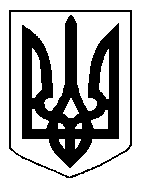 